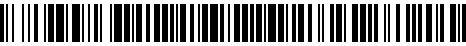 8471/P/2023-HSPH Čj.: UZSVM/P/6628/2023-HSPHSmlouva o dílo ÚZSVM ÚP Plzeň č. 65/2023uzavřená dle ustanovení § 2586 a násl. zákona č. 89/2012 Sb., občanský zákoník, ve znění pozdějších předpisů (dále jen „občanský zákoník“), realizaci akce s názvem: „Oprava silnoproudých a slaboproudých rozvodů pro potřeby dislokace GFŘ“ (dále jen „dílo“)Smluvní strany: Zadavatel:			Česká republika – Úřad pro zastupování státu ve věcech majetkových organizační složka státu zřízená zákonem č. 201/2002 Sb., o Úřadu pro zastupování státu ve věcech majetkových, ve znění pozdějších předpisůse sídlem:			Rašínovo nábřeží 390/42, Nové Město, 128 00 Praha 2ID datové schránky: 		3mafsziza kterého právně jedná:	Mgr. Ing. Ladislav Nový, ředitel Územního pracoviště PlzeňIČO: 				69797111 DIČ: 				CZ69797111 – není plátce DPH bankovní spojení:		Česká národní banka, číslo účtu 24728311/0710 kontaktní osoba ve věci plnění smlouvy: XXX (dále jen „zadavatel“)a Dodavatel:			Harrytel, s.r.o.se sídlem:			Šůlova 674, Nýřany 330 23ID datové schránky: 		ndz9r4wzastoupený:			Jidřichem Baslem, jednatelemIČO: 				264 12 721DIČ: 				XXXbankovní spojení:		XXXzápis ve veřejném rejstříku:	Obchodní rejstřík vedený Krajským soudem v Plzni, oddíl C, vložka 18584kontaktní osoba ve věci plnění smlouvy: XXX (dále jen „dodavatel“) uzavírají níže uvedeného dne, měsíce a roku Smlouvu o dílo ÚZSVM ÚP Plzeň č. 65/2023 (dále jen „smlouva“) tohoto znění: Čl. I.Úvodní ustanoveníSmluvní strany prohlašují, že pokud tato smlouva nestanoví jinak, bude postupováno v souladu s příslušnými ustanoveními občanského zákoníku a v souladu s dalšími právními předpisy, které se vztahují na předmět smlouvy.Dodavatel prohlašuje, že splňuje veškeré podmínky stanovené právními předpisy k plnění předmětu smlouvy a veškeré podmínky a požadavky v této smlouvě stanovené a je oprávněn tuto smlouvu uzavřít a řádně plnit závazky v ní obsažené.Čl. II.Předmět smlouvy2.1 	Dodavatel se touto smlouvou zavazuje provést na svůj náklad a nebezpečí pro zadavatele dílo, a to úpravu elektroinstalace a datových rozvodů ve všech kancelářích 1.NP a 2.NP budovy na adrese: Americká 8/39, Plzeň.  (dále jen „dílo“), za podmínek stanovených touto smlouvou a zejména v čl. 2 odst. 2.3 smlouvy. Dílo spočívá zejména v provedení:demontáž stávajících kabelových rozvodů v 1.NP a 2.NP včetně ekologické likvidacevýměna stávajících datových rozvodů za kabeláž v CAT.6 zakončené datovými zásuvkami 2xRJ45 CAT.6kabelové trasy se vyvedou v parapetních kanálech, v elektroinstalačních lištách, vkládacích LV, případně v elektroinstalačních trubkách pod omítkoudoplnění rozvaděče elektroinstalace o nové kabelové rozvody provedení měření počítačové sítě a výchozí revizePodrobný popis rozsahu díla je zpracován v prováděcí projektové dokumentaci od firmy A projekt – Pavel Veselka, která tvoří přílohu č. 1 smlouvy. Objekt je nemovitou kulturní památkou, kde za účelem realizace akce byl rozsah úprav projednán se stavebním úřadem a odborem památkové péče Magistrátu města Plzně. Oba dotčené úřady vydaly souhlasná stanoviska k realizaci akce. Ze strany odboru památkové péče Magistrátu města Plzně bude proveden dohled při realizaci.Předmětem díla jsou rovněž činnosti a práce, které nejsou výše uvedeny, ale o kterých dodavatel věděl nebo podle svých odborných znalostí vědět měl anebo mohl, že jsou k řádnému a kvalitnímu provedení díla dané povahy třeba a dále, které jsou s řádným provedením díla nutně spojeny a vyplývají ze standardní praxe realizace děl analogického charakteru, přičemž provedení těchto prací nezvyšuje cenu za provedení díla stanovenou v čl. 4 odst. 4.1 této smlouvy. Zadavatel se touto smlouvou zavazuje zaplatit dodavateli za řádně provedené dílo dohodnutou cenu.Smluvní strany se dohodly na těchto podmínkách provedení díla:Dodavatel převezme protokolárně místo plnění dle ujednání v bodě 3.2.Objekt je kulturní památkou. Na základě vydaného stanoviska k plánované opravě bude proveden ze strany Magistrátu města Plzně, odboru památkové péče dohled při realizaci díla.b) Dílo bude dodavatelem předáno zadavateli až po odstranění všech zjištěných vad a nedodělků (i opakovaně), a to podpisem protokolu o předání a převzetí díla bez vad a nedodělků poslední ze smluvních stran (dále jen „protokol o předání a převzetí díla“). Protokol o předání a převzetí díla vypracuje dodavatel. Pokud bude při předávání díla zjištěna vada nebo nedodělek, bude tato skutečnost uvedena do protokolu o předání a převzetí díla a předávací řízení bude přerušeno, tj. dílo nebude předáno. Předávací řízení bude pokračovat až po úplném odstranění všech zjištěných vad a nedodělků dodavatelem. Zadavatel je povinen protokol o předání a převzetí díla podepsat nejpozději následující pracovní den po dni, ve kterém se přesvědčí o řádném odstranění všech vad či nedodělků díla. Při předání díla je dodavatel povinen předložit a předat zadavateli prohlášení o shodě použitého materiálu, montážní deník, protokoly o provedených zkouškách a revizí.  Dodavatel se zavazuje po celou dobu plnění smlouvy dodržovat její ustanovení, všechny příslušné právní předpisy, normy a technologické postupy stanovené platnými technickými normami a závaznými ČSN. Dodavatel odpovídá od okamžiku převzetí místa provádění díla dodavatelem až do okamžiku převzetí díla zadavatelem za dodržení všech zákonných podmínek BOZP a PO. Dodavatel se zavazuje na své náklady odstranit, naložit, odvézt a zajistit likvidaci   veškerého odpadu a nečistot, které při provádění díla jeho činností vzniknou. Dodavatel je odpovědný jako původce odpadu za nezávadnou likvidaci veškerého odpadu vzniklého          v souvislosti s realizací díla v souladu s platnou legislativou. Dodavatel se zavazuje na své náklady v průběhu provádění díla udržovat pořádek                    v místě plnění a jeho okolí a provést závěrečný úklid místa plnění a jeho okolí, pokud bude v souvislosti s prováděním díla znečištěno.  Zadavatel je oprávněn kontrolovat provádění díla. Zjistí-li zadavatel, že dodavatel provádí dílo v rozporu s povinnostmi vyplývajícími ze smlouvy, je zadavatel oprávněn dožadovat se toho, aby dodavatel prováděl dílo v souladu se smlouvou a odstranil případné vady nedokončeného díla. Dodavatel se zavazuje mít po celou dobu platnosti smlouvy sjednáno pojištění odpovědnosti za škodu způsobenou dodavatelem třetí osobě, a to s limitem pojistného plnění minimálně ve výši 3 mil. Kč a zaplacené pojistné. Dodavatel je povinen v průběhu platnosti smlouvy předložit zadavateli na jeho výzvu potvrzení o sjednání takovéhoto pojištění. Čl. III.Místo a doba plnění   Místem plnění je budova na adrese Americká 8/39, 301 00 Plzeň   Dodavatel je povinen protokolárně převzít místo provádění díla (tj. zahájit provádění díla) do 14 kalendářních dnů ode dne nabytí účinnosti smlouvy.Dodavatel je povinen dílo provést, dokončit (včetně vyklizení místa plnění a odvozu odpadu) a předat zadavateli do 75 dnů od převzetí díla. Čl. IV.Cena a platební podmínkyCena díla je stanovena dohodou smluvních stran, odpovídá nabídce dodavatele učiněné               v rámci veřejné zakázky a činí: Smluvní strany se dohodly, že cena díla je stanovena jako cena nejvýše přípustná a konečná a platná v nezměněné výši po celou dobu trvání smlouvy. Cena díla zahrnuje veškeré náklady dodavatele nebo jeho poddodavatelů související s komplexním provedením díla.Všechny práce, dodávky nebo související služby musí být poskytnuty zadavateli v požadovaném rozsahu, a to bez jakéhokoliv omezení. Dodavatel není oprávněn „doúčtovat“ zadavateli jakékoliv dodatečné práce, dodávky nebo služby, které budou nezbytné pro řádné splnění dílčího nebo celého předmětu smlouvy, a to např. i z důvodu, že dodavatel chybně odhadl nabídkovou cenu anebo poskytnul nekvalitní práci, dodávku nebo službu, v jejichž důsledku bylo nezbytné poskytnout další plnění pro komplexní a řádné splnění dílčího nebo celého předmětu smlouvy apod. Cena díla je splatná na základě faktury vystavené dodavatelem, do 28 kalendářních dnů ode dne doručení řádně vystavené faktury, popř. dodavatelem opravené (doplněné) faktury. Dodavatel je oprávněn vystavit fakturu až po předání a převzetí díla v souladu s čl. 2 odst. 2.3 písm. a) smlouvy. Na faktuře musí být uvedeno číslo smlouvy. Nedílnou součástí faktury musí být kopie protokolu o předání a převzetí díla podepsaného oběma smluvními stranami.Faktura musí být doručena na adresu: Úřad pro zastupování státu ve věcech majetkových, Územní pracoviště Plzeň, Radobyčická 1313/14, Jižní Předměstí, 301 00 Plzeň, příp. po předchozí dohodě elektronicky na e-mailovou adresu  podatelna.plzen@uzsvm.cz, a to do 5 kalendářních dnů ode dne podpisu protokolu o předání a převzetí díla poslední ze smluvních stran.Faktura bude uhrazena zadavatelem bankovním převodem.Faktura musí mít náležitosti podle platné legislativy. V případě, že bude faktura vystavena neoprávněně nebo nebude obsahovat zákonné náležitosti, je zadavatel oprávněn fakturu vrátit dodavateli k opravě či doplnění. V takovém případě bude přerušen běh doby splatnosti a nová doba splatnosti začne běžet okamžikem doručení opravené či doplněné faktury zadavateli.Smluvní strany se dohodly, že na cenu díla nebudou poskytovány zálohy.Čl. V.Záruka za jakost a odpovědnost za vady dílaDodavatel poskytuje na veškeré práce a dodávky záruku v délce:Záruční doba běží ode dne podpisu protokolu o předání a převzetí díla poslední ze smluvních stran. Záruční doba neběží po dobu, po kterou zadavatel nemohl předmět díla užívat pro vady díla, za které dodavatel odpovídá.Dodavatel odpovídá za vady, jež má jím zhotovené dílo v době jeho předání a převzetí, a dále odpovídá za vady jím zhotoveného díla zjištěné v záruční době.Zjistí-li zadavatel v záruční době vadu díla, je povinen ji bez zbytečného odkladu písemně u dodavatele reklamovat. V reklamaci musí být vada díla řádně popsána.Za včas uplatněnou reklamaci díla se považuje reklamace odeslaná zadavatelem nejpozději v poslední den sjednané záruční doby (prostřednictvím pošty, datové schránky nebo e-mailu).Nejpozději 7. kalendářní den po doručení písemné reklamace je dodavatel povinen dostavit se k protokolárnímu ohledání a posouzení reklamované vady díla. Protokol o ohledání a posouzení reklamované vady díla musí obsahovat termín bezplatného odstranění reklamované vady díla dohodnutý se zadavatelem. Nedostaví-li se dodavatel k protokolárnímu ohledání a posouzení zadavatelem řádně reklamované vady díla nejpozději 7. kalendářní den po doručení písemné reklamace, má se za to, že za reklamovanou vadu dodavatel odpovídá a zadavatel je oprávněn zajistit odstranění vady díla jiným subjektem a vyúčtovat vzniklé náklady dodavateli. Smluvní pokutu dle čl. 6 odst. 6.4 smlouvy je dodavatel povinen hradit do dne zahájení prací jiným subjektem.Práce na odstranění zadavatelem řádně reklamované vady díla, za kterou odpovídá dodavatel, je dodavatel povinen zahájit nejpozději 7. kalendářní den po ohledání a posouzení reklamované vady díla, pokud se smluvní strany nedohodnou jinak.Nezahájí-li dodavatel práce na odstranění zadavatelem řádně reklamované vady díla, za kterou dodavatel odpovídá, nejpozději 7. kalendářní den po ohledání a posouzení reklamované vady díla, je zadavatel oprávněn zajistit odstranění vady díla jiným subjektem a vyúčtovat vzniklé náklady dodavateli. Smluvní pokutu dle čl. 6 odst. 6.4 smlouvy je dodavatel povinen hradit do dne zahájení prací jiným subjektem. Čl. VI. SankceDodavatel nese plnou odpovědnost za škodu způsobenou zadavateli v souvislosti                          s plněním předmětu smlouvy a zavazuje se takovou škodu zadavateli uhradit. Výše náhrady škody není omezena.V případě prodlení dodavatele s převzetím místa provádění díla (tj. zahájením provádění díla) ve lhůtě sjednané smluvními stranami v čl. 3 odst. 3.2, zavazuje se dodavatel uhradit zadavateli smluvní pokutu ve výši 0,2 % z ceny díla, a to za každý kalendářní den prodlení. V případě prodlení dodavatele s provedením díla a jeho předáním ve lhůtě sjednané smluvními stranami v čl. 3 odst. 3.3, zavazuje se dodavatel uhradit zadavateli smluvní pokutu ve výši 0,2 % z ceny díla, a to za každý kalendářní den prodlení. Nedostaví-li se dodavatel k protokolárnímu ohledání a posouzení zadavatelem řádně reklamované vady díla nejpozději 7. kalendářní den po doručení písemné reklamace nebo nezahájí-li dodavatel práce na odstranění zadavatelem řádně reklamované vady díla, za kterou dodavatel odpovídá, nejpozději 7. kalendářní den po ohledání a posouzení reklamované vady díla, zavazuje se uhradit zadavateli smluvní pokutu ve výši 500 Kč, a to za každý kalendářní den prodlení. V případě, že dodavatel nebude mít sjednáno pojištění a zaplacené pojistné v souladu s čl. 2 odst. 2.3 písm. h) smlouvy, zavazuje se dodavatel uhradit zadavateli smluvní pokutu ve výši 50 000 Kč. Zadavatel se zavazuje uhradit dodavateli z jakékoli neoprávněně neuhrazené části faktury dodavatele (včetně DPH) úrok z prodlení ve výši stanovené nařízením vlády č. 351/2013 Sb., kterým se určuje výše úroků z prodlení a nákladů spojených s uplatněním pohledávky, určuje odměna likvidátora, likvidačního správce a člena orgánu právnické osoby jmenovaného soudem a upravují některé otázky Obchodního věstníku a veřejných rejstříků právnických a fyzických osob a evidence svěřeneckých fondů a evidence údajů o skutečných majitelích, ve znění pozdějších předpisů, a to za každý kalendářní den prodlení vůči dnu splatnosti faktury.Smluvní pokuty, jakož i případné úroky z prodlení, jsou splatné 14. kalendářní den ode dne odeslání příslušné výzvy povinné smluvní straně na její adresu uvedenou v záhlaví této smlouvy nebo do datové schránky. Právo na náhradu škody v plné výši, tedy i ve výši přesahující smluvní pokutu, není výše uvedenými ustanoveními dotčeno.Čl. VII.Odstoupení od smlouvyZadavatel je oprávněn odstoupit od smlouvy (§ 2001 občanského zákoníku) v těchto případech: jestliže dodavatel bude v prodlení s převzetím místa provádění díla (tj. zahájením provádění díla) více než 7 kalendářních dnů,jestliže dodavatel bude v prodlení s provedením díla a jeho předáním více než 7 kalendářních dnů,jestliže dodavatel bude provádět dílo v rozporu s podmínkami sjednanými ve smlouvě a zejména v čl. 2 odst. 2.3 smlouvy,jestliže nabude právní moci rozhodnutí insolvenčního soudu o úpadku dodavatele, v němž tento soud konstatuje, že je dodavatel v úpadku.Dodavatel je oprávněn odstoupit od smlouvy (§ 2001 občanského zákoníku) v těchto případech:jestliže zadavatel bude neoprávněně v prodlení s úhradou faktury za řádně dokončené a předané dílo dle této smlouvy více než 60 kalendářních dnů. Odstoupení od smlouvy je účinné okamžikem doručení písemného odstoupení od smlouvy druhé smluvní straně. Odstoupení od smlouvy je vždy s účinky ex nunc.Odstoupení od smlouvy se netýká nároku na úhradu všech peněžitých plnění (zejména smluvních pokut a náhrad škod), na které vznikl smluvní straně nárok na základě smlouvy.Čl. VIII.Závěrečná ustanoveníV souvislosti s možnými úpravami státního rozpočtu je zadavatel oprávněn zastavit průběh plnění díla anebo smlouvu vypovědět, a to bez jakékoliv sankce či náhrady za nedokončené plnění. Výpověď je účinná okamžikem jejího doručení dodavateli. Zadavatel se zavazuje, že dílčí plnění poskytnuté před dnem ukončení smlouvy uhradí v souladu se smlouvou.Zadavatel může smlouvu vypovědět z jakéhokoliv důvodu, resp. bez udání důvodu, a to s výpovědní dobou 1 měsíce s tím, že výpovědní doba začne běžet od prvního dne měsíce následujícího po měsíci, v němž bude dodavateli výpověď doručena. Zadavatel se zavazuje, že dílčí plnění poskytnuté před dnem ukončení smlouvy uhradí v souladu se smlouvou.Smluvní strany navzájem prohlašují, že smlouva neobsahuje žádné obchodní tajemství.Dodavatel vyslovuje souhlas s tím, že zadavatel v rámci transparentnosti zveřejní smlouvu (včetně případných dodatků) na internetových stránkách zadavatele, na profilu zadavatele a na elektronickém tržišti. V případě, že dodavatel použije, byť i jen k plnění určité části předmětu smlouvy poddodavatele, odpovídá dodavatel zadavateli za plnění poskytnuté poddodavatelem, jako by toto plnění poskytoval dodavatel sám.Změny či doplnění smlouvy je možné činit výhradně formou písemných a číselně označených dodatků ke smlouvě schválených oběma smluvními stranami, a to s výjimkou změn osob a kontaktních údajů v části „Smluvní strany“, které se považují za změněné dnem doručení písemného oznámení o takové změně druhé smluvní straně.Smlouva nabývá platnosti podpisem poslední ze smluvních stran a účinnosti uveřejněním     v registru smluv v souladu s § 6 zákona č. 340/2015 Sb., o zvláštních podmínkách účinnosti některých smluv, uveřejňováním těchto smluv v registru smluv (zákon o registru smluv).Smlouva je vyhotovena ve 4 stejnopisech s platností originálu, z nichž zadavatel obdrží 3 a dodavatel obdrží 1 výtisk. Smlouva je uzavírána elektronicky. Smluvní strany prohlašují, že tuto smlouvu uzavřely svobodně a vážně, nikoli z přinucení nebo omylu. Na důkaz toho připojují své vlastnoruční podpisy. Součástí této smlouvy je:Příloha č. 1 – Prováděcí projektová dokumentace „Úprava elektroinstalace a datových rozvodů v budově Americká 39, Plzeň“Příloha č. 2 – Výkaz – výměr: Doplnění elektroinstalace, strukturovaná kabelážZa zadavatele:					Za dodavatele:V Plzni dne ……………………………		V Nýřanech dne ….....................…… …………………………………………			…………………………………………	…Mgr. Ing. Ladislav Nový				Jindřich Basl - jednatel	ředitel Územního pracoviště Plzeň			Cena bez DPHVýše DPHCena s DPH1 197 707,60251 518,601 449 226,20Záruka na veškeré práce v měsícíchZáruka na veškeré dodávky v měsících2424